17.pielikumsMinistru kabineta2019.gada ___.________noteikumiem Nr.______  1    Personas dati	  2    Eiropas šaujamieroču apliecības dati	  3    Ziņas par ieročiem	  3    Ziņas par ieročiem  3    Ziņas par ieročiem	  3    Ziņas par ieročiem6                                     Nr.00000                                          	                                        Nr.00000                                          7  4   Ziņas par ieroču atļaujām 	  4    Ziņas par ieroču atļaujām8                                       Nr.00000                                          	                                           Nr.00000                                           9  4   Ziņas par ieroču atļaujām 	  4    Ziņas par ieroču atļaujām10                                       Nr.00000                                          	                                          Nr.00000                                           11  4   Ziņas par ieroču atļaujām 	  4    Ziņas par ieroču atļaujām  5   Valsts, kurā ieved (ved tranzītā) ieroci, atļauja 	  5    Valsts, kurā ieved (ved tranzītā) ieroci, atļauja  6    Informācija par ceļošanu ES 	  6   Informācija par ceļošanu ES   6    Informācija par ceļošanu ES 	  6    Informācija par ceļošanu ES   6    Informācija par ceļošanu ES 	  6   Informācija par ceļošanu ES  6    Informācija par ceļošanu ES	  6    Informācija par ceļošanu ES  6    Informācija par ceļošanu ES	  6    Informācija par ceļošanu ES  7    Numurēto pozīciju tulkojums	    7    Numurēto pozīciju tulkojums  7    Numurēto pozīciju tulkojums	  7    Numurēto pozīciju tulkojumsPiezīme. Izmērs 125 x 90 mm, vāki – tumši zilā krāsā, vāku priekšējās daļas augšpusē vārds "LATVIJA", centrā – simbols.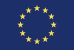 Apakšējā daļā vārdi "EIROPAS ŠAUJAMIEROČU APLIECĪBA".Informācija par ceļošanu Eiropas Savienības dalībvalstīs un numurēto pozīciju tulkojums, ja nepieciešams, attiecīgi tiek papildināts pēc Eiropas Komisijas sniegtās informācijas par Eiropas šaujamieroču apliecību ieviešanu jaunā Eiropas Savienības dalībvalstī.Ministru prezidents						Arturs Krišjānis KariņšIekšlietu ministrs							Sandis ĢirģensIesniedzējs:Iekšlietu ministrs 							Sandis ĢirģensVīza: valsts sekretārs 						    Dimitrijs TrofimovsA.Melkers 67208232andris.melkers@vp.gov.lvNr.00000                                          12                                       Nr.00000                                          Nr.00000                                          3* norāda arī ieroča maināmo būtisko sastāvdaļu kalibru, sēriju un numuru4                                     Nr.00000                                          *norāda arī ieroča maināmo būtisko sastāvdaļu kalibru, sēriju un numuru12                                       Nr.00000                                          Nr.00000                                           1314                                       Nr.00000                                          Nr.00000                                          15  5   Valsts, kurā ieved (ved tranzītā) ieroci, atļauja   5    Valsts, kurā ieved (ved tranzītā) ieroci, atļauja16                                       Nr.00000                                          Nr.00000                                          17  5   Valsts, kurā ieved (ved tranzītā) ieroci, atļauja   5    Valsts, kurā ieved (ved tranzītā) ieroci, atļauja18                                       Nr.00000                                          Nr.00000                                          19  6    Informācija par ceļošanu ES    6    Informācija par ceļošanu ES 20                                       Nr.00000                                          Nr.00000                                          2122                                       Nr.00000                                          Nr.00000                                          2324                                       Nr.00000                                          Nr.00000                                          2526                                       Nr.00000                                          Nr.00000                                          2728                                       Nr.00000                                          Nr.00000                                          2930                                     Nr.00000                                          Nr.00000                                          3132                                     Nr. 00000                                          Nr. 00000                                          3334                                     Nr.00000                                          Nr.00000                                          35  7    Numurēto pozīciju tulkojums      7    Numurēto pozīciju tulkojumsEiropas šaujamieroču apliecībaEiropas Kopienu Padomes 1991.gada 18.jūnija Direktīva 91/477/EEK "Par ieroču iegādes un glabāšanas kontroli"36                                     Nr.00000                                          Nr.00000                                          37